В целях профессионального самоопределения обучающихся, раскрытия творческого потенциала обучающихся и в соответствии с муниципальной программой «Развитие образования в городе Ярославле» на 2023–2025 годыПРИКАЗЫВАЮ:Провести с 11.01.2023 по 28.02.2023 городской дистанционный профориентационный конкурс «Будущее время поколения Z».Поручить организацию и проведение городского дистанционного профориентационного конкурса «Будущее время поколения Z» муниципальному образовательному учреждению дополнительного образования «Межшкольный учебный центр Кировского и Ленинского районов».Утвердить положение о проведении городского дистанционного профориентационного конкурса «Будущее время поколения Z» (приложение).Директору муниципального образовательного учреждения дополнительного образования «Межшкольный учебный центр Кировского и Ленинского районов» (Ромащенко И.В.):Представить в департамент на согласование заместителю директора            (Ильина Е.А.) смету расходов мероприятия.Произвести оплату расходов в соответствии со сметой за счет средств, предусмотренных муниципальной программой «Развитие образования в городе Ярославле» на 2023-2025 годы.Контроль за исполнением приказа возложить на начальника отдела дополнительного образования и воспитательной работы Абрамову Е.Г.Директор департамента                                                                                             Е.А. ИвановаПриложение УТВЕРЖДЕНОприказом департамента образования мэрии города Ярославля от 14.12.2022 № 01-05/1217Положениео проведении городского дистанционного профориентационного конкурса «Будущее время поколения Z»1. Общие положенияНастоящее положение определяет порядок организации и условия проведения городского дистанционного профориентационного конкурса «Будущее время поколения Z» (далее - Конкурс) среди обучающихся образовательных организаций города Ярославля.Учредителем Конкурса является департамент образования мэрии города Ярославля.Подготовку и проведение Конкурса  осуществляет организатор – муниципальное образовательное учреждение дополнительного образования «Межшкольный учебный центр Кировского и Ленинского районов» (далее – МОУ ДО «МУЦ Кировского и Ленинского районов»).Цель и задачи Конкурса2.1. Конкурс проводится в целях активизации личностного и профессионального самоопределения обучающихся; выявления и развития творческих способностей и потенциальных возможностей обучающихся.2.2. Задачи:расширять информационную основу о новых трендах и технологиях, перспективных профессиях и специальностях;содействовать социальной и деловой активности молодежи;развивать поисково-аналитическую и практическую деятельность;формировать метапредметные компетенции;развивать творческие способности детей.Участники Конкурса3.1. Участниками Конкурса являются обучающиеся муниципальных образовательных учреждений (далее - образовательные учреждения).3.2. Участие в Конкурсе индивидуальное.3.3. Возрастные  категории:Первая возрастная категория: 6-8 лет;Вторая возрастная категория: 9-12 лет;Третья возрастная категория: 13-18 лет.4. Номинации Конкурса4.1. Конкурс проводится по трём номинациям:Художественное творчество: рисунки и поделки (принимают участие все возрастные категории).Литературное  творчество: эссе, стихотворения, сочинения  и т.п. (принимают участие вторая и третья возрастные категории).Презентация, видеоролик (принимают участие вторая и третья возрастные категории).5. Тематика конкурсных работГород будущего;Наука, технологии будущего;Мода будущего;Образование будущего;Медицина будущего;Развлечения будущего;Профессии будущего;Транспорт будущего.6. Требования к работам участников6.1. Принимаются работы:номинация  «Художественное творчество»:- фотографии рисунков (техника любая: компьютерная графика,  карандаш, акварель, гуашь и т.п.)- фотографии поделок (техника любая: роспись, выжигание и резьба по дереву, аппликация, декупаж, квиллинг, работы из природных материалов и т.п.).номинация «Литературное творчество»: сочинения, эссе,  стихотворения и т.п. в электронном виде.  Количество знаков в работе – не более 2000.номинация «Презентация, видеоролик»:- презентация выполняется в программе Power Point, должна содержать информационные элементы, изображения; количество слайдов не более 15.- видеоролик  должен иметь качественное звучание и изображение;  формат - MP4,MPEG,MOV,AVI,DVD;  продолжительность видеоролика до 10 минут.Работы, которые участвовали в городском дистанционном профориентационном конкурсе «Будущее время поколения Z» в 2021 и 2022 году –  не принимаются.6.2. Каждая работа должна быть снабжена этикеткой. На этикетке указывается:фамилия, имя автора, количество полных лет;номинация, название работы;Ф.И.О. руководителя;образовательное учреждение.6.3. Критерии оценивания работ:1. Работа должна соответствовать цели и задачам Конкурса;2. Доступность понимания и восприятия основной идеи работы;3. Актуальность тематики работы и степень раскрытия заявленной темы;4. Художественное исполнение и техническое качество работ.7.   Сроки и порядок проведения Конкурса7.1. Сроки проведения Конкурса: 11.01.2023 – 28.02.2023г.7.2. Заявки на участие (Приложение 1), согласие на обработку персональных данных (Приложение 2,3) и фотографии (скан-копии) работ принимаются с 11 января 2023г. по 13 февраля 2023 года на адрес электронной почты МОУ ДО «МУЦ Кировского и Ленинского районов»: muts.kirlen@yandex.ru с пометкой Конкурс «Будущее время поколения Z», размещаются видеоролики на одном из видеохостингов («YouTube», «RuTube») или в социальной сети «ВКонтакте» (в заявке указать ссылку на размещенный файл).7.3 Экспертная оценка презентаций, видеороликов и фотографий (скан-копий) работ будет проходить с 14 февраля 2023г. по 28 февраля 2023 года.8.  Подведение итогов и награждение  участников8.1. Победители и призёры определяются в каждой номинации и в каждой возрастной категории и награждаются дипломами учредителя 1, 2, 3 степени.Организаторы оставляют за собой право изменить число призовых мест. (Детям, участвующим в съёмках  ролика, награды не выдаются).8.2. Все участники Конкурса награждаются свидетельствами участника  в электронном виде. Педагогические работники награждаются благодарственными письмами за подготовку участников Конкурса в электронном виде.8.3. Итоги Конкурса оформляются протоколом и утверждаются приказом учредителя, публикуются на сайте МОУ ДО «МУЦ Кировского и Ленинского районов» в разделе «Новости» (muklen.edu.yar.ru) 28.02.2023 г.Дипломы, свидетельства и благодарственные письма будут доступны для скачивания по ссылке https://disk.yandex.ru/d/vehJYBTJrvNWRg с 07.03.2023 г.8.4 Фотовыставка работ участников будет размещена на официальном сайте МОУ ДО «МУЦ Кировского и Ленинского районов» и в группе ВКонтакте (https://vk.com/muklen).Дополнительная информацияПо вопросам проведения Конкурса обращаться по телефону:                                                          (4852) 74-88-53 - Андреева Ольга Владимировна (педагог-психолог).Наименование образовательного учреждения.Почтовый, электронный адрес и телефон.Заявкана участие в городском дистанционном профориентационном конкурсе «Будущее время поколения Z»Информация для контакта:Фамилия, имя, отчество (полностью) ответственного исполнителя заявки; телефон/факс; электронный адресРуководитель  образовательного учреждения  «____»____________2023  годДиректору МОУ ДО «МУЦ Кировского                                                                                                                                                                  и Ленинского районов»                                                                                                                       И.В. РомащенкоСОГЛАСИЕ ЗАКОННОГО ПРЕДСТАВИТЕЛЯ
НА ОБРАБОТКУ ПЕРСОНАЛЬНЫХ ДАННЫХ НЕСОВЕРШЕННОЛЕТНЕГОНаименование мероприятия: городской дистанционный профориентационный конкурс «Будущее время Поколения Z»Я,________________________________________________________________________________________(фамилия, имя, отчество родителя полностью) ______________________________________________________________________________________________(индекс, адрес) ______________________________________________________________________________________________(паспорт серия, номер) ______________________________________________________________________________________________(когда и кем выдан)являюсь законным представителем несовершеннолетнего________________________________________________________________________________________________________________________________________________(фамилия, имя, отчество учащегося полностью),проживающего по адресу____________________________________________________________________________.Место учебы учащегося в настоящее время (в соответствии с Уставом образовательной организации): ____________________________________________________________________________________________________Паспортные данные/данные свидетельства о рождении ребенка (серия, номер, дата выдачи, кем выдан): ______________________________________________________________________________________________________________________________________________________________________________________________________Класс обучения _____________________________________Дата рождения (число, месяц, год): _____________________Контактный телефон _________________________________в соответствии с требованиями статьи 9 Федерального закона от 27.07.2006 № 152-ФЗ «О персональных данных», подтверждаю свое согласие на обработку муниципальным образовательным учреждением дополнительного образования «МУЦ Кировского и Ленинского районов» (далее – Оператор) персональных данных моего ребенка: фамилии, имени, отчества, места учебы, класса, даты рождения, паспортных данных/данных свидетельства о рождении с целью формирования регламентированной отчетности, размещения части данных (фамилии, имени, отчества, даты рождения, класса, места учебы) в региональной базе данных о достижениях одаренных детей и их педагогах-наставниках, а также в свободном доступе в сети Интернет на сайте МОУ ДО «МУЦ Кировского и Ленинского районов» https://muklen.edu.yar.ru/index.html.Я разрешаю Оператору производить фото- и видеосъемку моего ребенка, безвозмездно использовать эти фото, видео и информационные материалы во внутренних и внешних коммуникациях, связанных с деятельностью Оператора, а также  безвозмездно воспроизводить его авторские работы (полностью или частично) в итоговом сборнике мероприятия, на своих сайтах и в других проектах без дополнительных согласований. Фотографии, видеоматериалы и авторские работы могут быть скопированы, представлены и сделаны достоянием общественности или адаптированы для использования любыми СМИ и любым способом, в частности в буклетах, видео, в Интернете и т.д. при условии, что произведенные фотографии и видео не нанесут вред достоинству и репутации моего ребенка.Предоставляю Оператору право осуществлять все действия (операции) с персональными данными моего ребенка, включая сбор, систематизацию, накопление, хранение, обновление, изменение, использование, обезличивание, блокирование, уничтожение. Способы обработки персональных данных: смешанная обработка с передачей по сети Интернет. Данное Согласие действует до достижения целей обработки персональных данных в МОУ ДО «МУЦ Кировского и Ленинского районов»  или до отзыва данного Согласия.  Данное Согласие может быть отозвано в любой момент по моему  письменному заявлению. Я подтверждаю, что, давая настоящее согласие, я действую по своей воле и в интересах ребенка, законным представителем которого являюсь. «_____»______________2023 г.          ________________________________________________Директору МОУ ДО «МУЦ Кировского                                                                                                                                                                  и Ленинского районов»                                                                                                                        И.В. РомащенкоСОГЛАСИЕ ПЕДАГОГА-РУКОВОДИТЕЛЯ НА ОБРАБОТКУПЕРСОНАЛЬНЫХ ДАННЫХНаименование мероприятия: городской дистанционный профориентационный конкурс «Будущее время Поколения Z»Я, ________________________________________________________________________________________			(фамилия, имя, отчество педагога полностью) ___________________________________________________________________________________________,					(индекс, адрес) ___________________________________________________________________________________________					(паспорт серия, номер) ___________________________________________________________________________________________,					(когда и кем выдан)Место работы в настоящее время (в соответствии с Уставом образовательной организации): ______________________________________________________________________________________________________________________________________________________________________________________Дата рождения (число, месяц, год): _____________________ Контактный телефон _________________________________Настоящим даю свое согласие на обработку МОУ ДО «МУЦ Кировского и Ленинского районов»  моих личных персональных данных (фамилия, имя, отчество, домашний адрес, дата рождения, сведений из паспорта, место работы, должность, наличие ученой степени).Настоящее согласие предоставляется на осуществление сотрудниками МОУ ДО «МУЦ Кировского и Ленинского районов» следующих действий в отношении моих персональных данных: сбор, систематизация, накопление, хранение, уточнение (обновление, изменение), использование, обезличивание, блокирование (не включает возможность ограничения моего доступа к персональным данным), уничтожение. МОУ ДО «МУЦ Кировского и Ленинского районов»  гарантирует, что обработка персональных данных осуществляется в соответствии с действующим законодательством РФ. Разрешаю сотрудникам МОУ ДО «МУЦ Кировского и Ленинского районов» производить фото- и видеосъемку с моим участием, безвозмездно использовать эти фото, видео и информационные материалы во внутренних и внешних коммуникациях, связанных с деятельностью Оператора. Фотографии и видеоматериалы могут быть скопированы, представлены и сделаны достоянием общественности или адаптированы для использования любыми СМИ и любым способом, в частности, в буклетах, видео, в Интернете и т.д. при условии, что произведенные фотографии и видео не нанесут вред моему достоинству и репутации. Данное Согласие действует до достижения целей обработки персональных данных в МОУ ДО «МУЦ Кировского и Ленинского районов»  или до отзыва данного Согласия. Данное Согласие может быть отозвано в любой момент по моему  письменному заявлению. «_____»______________2023 г.          ________________________________________________                                                                        подпись                                         расшифровка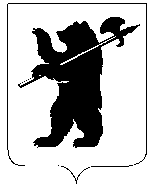 ДЕПАРТАМЕНТ ОБРАЗОВАНИЯМЭРИИ ГОРОДА ЯРОСЛАВЛЯПРИКАЗДЕПАРТАМЕНТ ОБРАЗОВАНИЯМЭРИИ ГОРОДА ЯРОСЛАВЛЯПРИКАЗДЕПАРТАМЕНТ ОБРАЗОВАНИЯМЭРИИ ГОРОДА ЯРОСЛАВЛЯПРИКАЗ14.12.202214.12.2022№ 01-05/1217О проведении городского дистанционного профориентационного конкурса «Будущее время поколения Z»НоминацияНазвание работы, ссылка на размещенный файлВозрастная категорияФИО (полностью), полная дата рождения участника, возрастОбразовательное учреждение, в котором обучается участник (номер школы, класс)Учреждение, от которого представлен участникФИО (полностью) педагога – наставника (если имеется), должность, дата рождения, контактная информацияУчреждение, в  котором работает педагог – наставник